MODULO PER L’IDENTIFICAZIONE E L’ADEGUATA VERIFICA DELLA CLIENTELA(INSTAURAZIONE / AGGIORNAMENTO RAPPORTO CONTINUATIVO)INFORMAZIONI SUGLI OBBLIGHI PREVISTI DALLA NORMATIVA ANTIRICICLAGGIOIl cliente deve fornire sotto la propria responsabilità tutte le informazioni necessarie e aggiornate delle quali sia a conoscenza per consentire l’adempimento degli obblighi di adeguata verifica e l’identificazione dei titolari effettivi dei rapporti e delle operazioni (art. 21 del Dlgs n. 231/2007).Il cliente deve fornire tutte le informazioni necessarie per l’adeguata verifica nelle ipotesi considerate a maggior  rischio di riciclaggio o di finanziamento del terrorismo.Il Professionista ha l’obbligo di non accettare rapporti od operazioni e di porre termine a eventuali rapporti già in  essere, nonché di valutare la sussistenza degli estremi per l’inoltro di una segnalazione di operazione sospetta, quando non  possa adempiere,  per qualunque motivo, agli obblighi di adeguata verifica. In tal caso, le eventuali disponibilità  di spettanza del cliente sono restituite con le modalità previste dalla legge e dalle relative disposizioni di attuazione (art. 23 del Dlgs n. 231/2007).Per ulteriori informazioni sulle previsioni di legge in ordine alle sanzioni penali applicabili e alle definizioni dei termini di “titolare effettivo” e di ”persona politicamente esposta” si invita a prendere visione di quanto riportato in fondo al presente modulo.Si ricorda che il trattamento dei dati personali derivante dagli obblighi di legge, come nel caso presente, non necessita di consenso dell’interessato, così come previsto dal Dlgs n. 196/2003, art. 24, lettera a).Titolare:PERSONA FISICA      PERSONA GIURIDICACAMPO A	* Le indicazioni contrassegnate con l’asterisco sono riferite alle persone giuridiche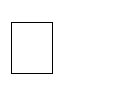 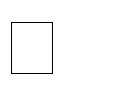 Sussistenza del titolare effettivo: SI □ NO □Dati identificativi del titolare effettivoCognome e Nome  	 Codice Fiscale | _ | _ | _ | _ | _ | _ | _ | _ | _ | _ | _ | _ | _ | _ | _ | _ |Luogo e data di nascita 	( 	) 	/ 	/ 	Nazionalità ( 	) Sesso M □ F □Indirizzo di residenza  	Comune 	Prov. 	C.A.P. 	Paese ( 		) Tipo documento 			N°  		Ente e Luogo di rilascio 	data di rilascio 	/ 	/	 Persona politicamente esposta (si veda la definizione riportata in calce al presente modulo):   SI □  Indicare la carica pubblica  o il legame familiare/stretto tra titolare effettivo e titolare del rapporto__________        _______________________________________________________________________________________________________       NO □Dati identificativi del titolare effettivoCognome e Nome  	 Codice Fiscale | _ | _ | _ | _ | _ | _ | _ | _ | _ | _ | _ | _ | _ | _ | _ | _ |Luogo e data di nascita 	                	   ___(    )___/ 	/ 	Nazionalità ( 	) Sesso M □ F □Indirizzo di residenza  	Comune 	Prov. 	C.A.P. 			Paese ( 				) Tipo documento 			N°					 Ente e Luogo di rilascio 				data di rilascio 	/ 	/	 Persona politicamente esposta (si veda la definizione riportata in calce al presente modulo):   SI □  Indicare la carica pubblica  o il legame familiare/stretto tra titolare effettivo e titolare del rapporto__________        _______________________________________________________________________________________________________       NO □CAMPO B –   Tipo Rapporto  - Prestazioni effettuate (Allegato A)Origine dei fondi impiegati per eseguire l’operazione oggetto della prestazione professionale richiesta ed altre eventuali informazioni di natura patrimoniale, provengono da_________________________________________________________________________________________________________________________________________________________________________________________________________________________________________________________________________________________________________________________________________________________________________________________________________________________________________________________________________________________________________________________e, comunque, da attività lecita.Il sottoscritto, consapevole della responsabilità penale derivante da mendaci affermazioni in tal sede, dichiara che i  dati identificativi del titolare del rapporto riprodotti negli appositi campi del presente questionario corrispondono al vero ed altresì dichiara di aver fornito ogni informazione di cui è a conoscenza, anche relativamente al titolare effettivo del rapporto.Firma del cliente / esecutore  	IDENTIFICAZIONE SVOLTA DIRETTAMENTE DAL PROFESSIONISTAIDENTIFICAZIONE SVOLTA DAL DIPENDENTE/COLLABORATORE:Cognome e Nome___________________________________________________________________________________Luogo e data di nascita_______________________________________________________________________________Codice Fiscale______________________________________________________________________________________Incaricato all’identificazione tramite delega (Allegato B) attribuitagli dal professionista.                       FIRMA DEL PROFESSIONISTA O DEL COLLABORATORE/DIPENDENTE______________________________                                       Ulteriori informazioni per il ClienteSanzioni penaliTitolare effettivoArt. 1, co. 2, lett. u D. lgs. 231/2007 recante disposizioni attuative in materia di adeguata verifica della clientela ai sensi dell’art. 7, comma 2 del D. lgs. 231/2007Ai fini dell’identificazione del titolare effettivo il professionista chiede al cliente le informazioni e i dati a tal fine necessari (nome, cognome, luogo e data di nascita, residenza, codice fiscale) tramite qualsiasi mezzo ritenuto idoneo (mail, pec, dichiarazione del cliente). Resta ferma la valutazione del rischio imposta dall’ art.21 comma 7 del d.lgs.231/2007 e, conseguenzialmente, l’adozione di misure ad essa adeguate.Nelle ipotesi in cui sia possibile identificare il titolare effettivo tramite la consultazione di pubblici registri, quest’ultima deve ritenersi una modalità idonea ai fini del corretto assolvimento dell’obbligo. Tali registri costituiscono fonti affidabili a fronte dell’obbligo giuridico, posto a carico dei responsabili delle imprese, delle persone giuridiche e dei trust, di comunicare notizie vere, aggiornate e complete, ferma restando per i professionisti la possibilità di acquisire ulteriori informazioni in ragione del rischio valutato. Ad ogni modo, dall’obbligo giuridico di comunicazione posto a carico del cliente dall’art. 22 del d.lgs.231/2007 discende una valenza generale del principio della affidabilità."titolare effettivo":la persona fisica o le persone fisiche per conto delle quali il cliente realizza un’operazione;nel caso in cui il cliente e/o il soggetto per conto del quale il cliente realizza un’operazione siano entità diverse da una persona fisica, la persona fisica o le persone fisiche che, in ultima istanza, possiedono o controllano l’entità ovvero ne  risultano beneficiari secondo i criteri di cui all’Allegato tecnico del Decreto Antiriciclaggio.Art. 2 Allegato Tecnico al D. lgs. 231/20071. Per titolare effettivo s’intende:in caso di società:la persona fisica o le persone fisiche che, in ultima istanza, possiedano o controllino un'entità giuridica, attraverso il possesso o il controllo diretto o indiretto di una percentuale sufficiente delle partecipazioni al capitale sociale o dei diritti di voto in seno a tale entità giuridica, anche tramite azioni al portatore, purché non si tratti di una società ammessa alla quotazione su un mercato regolamentato e sottoposta a obblighi di comunicazione conformi alla normativa comunitaria o a standard internazionali equivalenti; tale criterio si ritiene soddisfatto ove la percentuale corrisponda al 25 per cento più uno di partecipazione al capitale sociale;la persona fisica o le persone fisiche che esercitano in altro modo il controllo sulla direzione di un'entità giuridica;in caso di entità giuridiche quali le fondazioni e di istituti giuridici quali i trust, che amministrano e distribuiscono fondi:se i futuri beneficiari sono già stati determinati, la persona fisica o le persone fisiche beneficiarie del 25 per cento o più del patrimonio di un'entità giuridica;se le persone che beneficiano dell'entità giuridica non sono ancora state determinate, la categoria di persone nel cui interesse principale è istituita o agisce l'entità giuridica;la persona fisica o le persone fisiche che esercitano un controllo sul 25 per cento o più del patrimonio di un'entità giuridica.Persone politicamente esposteArt. 1, co. 2, lett. o D. lgs. 231/2007 recante disposizioni attuative in materia di adeguata verifica della clientela ai sensi dell’art. 7, comma 2 del D. lgs. 231/2007“persone politicamente esposte”:le persone fisiche residenti in altri Stati comunitari o in Stati extracomunitari, che occupano o hanno occupato importanti cariche pubbliche, nonché i loro familiari diretti o coloro con i quali tali persone intrattengono notoriamente stretti legami, individuati sulla base dei criteri di cui all’Allegato tecnico del Decreto Antiriciclaggio.In considerazione delle disposizioni attuative in materia di adeguata verifica della clientela rilevano ai sensi della normativa antiriciclaggio come “persone politicamente esposte” anche le persone residenti sul territorio nazionale che occupano o hanno occupato importanti cariche pubbliche, nonché i familiari diretti di tali persone o coloro con i quali esse intrattengono notoriamente stretti legami.La qualifica di persona politicamente esposta rileva esclusivamente quando il soggetto agisce in qualità di privato e non quando opera per conto dell’ente pubblico che rappresenta.Art. 1 Allegato Tecnico al D. lgs. 231/2007Per persone fisiche che occupano o hanno occupato importanti cariche pubbliche s'intendono:i capi di Stato, i capi di governo, i ministri e i vice ministri o sottosegretari;i parlamentari;i membri delle corti supreme, delle corti costituzionali e di altri organi giudiziari di alto livello le cui decisioni non sono generalmente soggette a ulteriore appello, salvo in circostanze eccezionali;i membri delle Corti dei conti e dei consigli di amministrazione delle banche centrali;gli ambasciatori, gli incaricati d'affari e gli ufficiali di alto livello delle forze armate;i membri degli organi di amministrazione, direzione o vigilanza delle imprese possedute dallo Stato.In nessuna delle categorie sopra specificate rientrano i funzionari di livello medio o inferiore. Le categorie di cui alle lettere da a) ae) comprendono, laddove applicabili, le posizioni a livello europeo e internazionale.Per familiari diretti s'intendono:il coniuge;i figli e i loro coniugi;coloro che nell'ultimo quinquennio hanno convissuto con i soggetti di cui alle precedenti lettere;i genitori.Ai fini dell'individuazione dei soggetti con i quali le persone di cui al numero 1 intrattengono notoriamente stretti legami si fa riferimento a:qualsiasi persona fisica che ha notoriamente la titolarità effettiva congiunta di entità giuridiche o qualsiasi altra stretta relazione d'affari con una persona di cui al comma 1;qualsiasi persona fisica che sia unica titolare effettiva di entità giuridiche o soggetti giuridici notoriamente creati di fatto a beneficio della persona di cui al comma 1.Senza pregiudizio dell'applicazione, in funzione del rischio, di obblighi rafforzati di adeguata verifica della clientela, quando una persona ha cessato di occupare importanti cariche pubbliche da un periodo di almeno un anno i soggetti destinatari del presente decreto non sono tenuti a considerare tale persona come politicamente esposta.                                                                                                                   Firma del cliente__________________________   CAMPO CDati identificativi dell’eventuale esecutore per conto del titolare effettivoCognome e Nome  	 Codice Fiscale | _ | _ | _ | _ | _ | _ | _ | _ | _ | _ | _ | _ | _ | _ | _ | _ |Luogo e data di nascita 	( 	) 	/ 	/ 	Nazionalità ( 	) Sesso M □ F □Indirizzo di residenza  	Comune 	Prov. 	C.A.P. 	Paese ( 		) Tipo documento 			N°  		Ente e Luogo di rilascio 			data di rilascio 	/ 	/	 Tipo di delega:	□ Legale rappresentante	□ Tutore	□ Delegato occasionale□ Esibitore	□ Titolare ditta individualePersona politicamente esposta (si veda la definizione riportata in calce al presente modulo):   SI □  Indicare la carica pubblica  o il legame familiare/stretto tra titolare effettivo e titolare del rapporto__________        _______________________________________________________________________________________________________       NO □Informazioni sull'esecutore per conto del titolare effettivoImprenditore	□ Libero professionista	□ Lavoratore autonomo	□ Dipendente	□ DirigenteNon occupato	□ Casalinga	□ Studente	□ Pensionato	□ AltroPaese dell'attività economica prevalente	 	 Provincia dell'attività economica prevalente (solo per Italia)    	